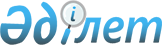 Мұғалжар аудандық мәслихатының 2017 жылғы 12 желтоқсандағы № 129 "2018-2020 жылдарға арналған Мұғалжар аудандық бюджетін бекіту туралы" шешіміне өзгерістер енгізу туралы
					
			Мерзімі біткен
			
			
		
					Ақтөбе облысы Мұғалжар аудандық мәслихатының 2018 жылғы 30 қаңтардағы № 149 шешімі. Ақтөбе облысы Мұғалжар аудандық Әділет басқармасында 2018 жылғы 23 ақпанда № 3-9-175 болып тіркелді. Мерзімі өткендіктен қолданыс тоқтатылды
      Қазақстан Республикасының 2008 жылғы 4 желтоқсандағы Бюджет Кодексінің 104 бабының 5 тармағына, 109 бабының 1 тармағына, Қазақстан Республикасының 2001 жылғы 23 қаңтардағы "Қазақстан Республикасындағы жергілікті мемлекеттік басқару және өзін-өзі басқару туралы" Заңының 6 бабына сәйкес, Мұғалжар аудандық мәслихаты ШЕШІМ ҚАБЫЛДАДЫ:
      1. Мұғалжар аудандық мәслихатының 2017 жылғы 12 желтоқсандағы № 129 "2018-2020 жылдарға арналған Мұғалжар аудандық бюджетін бекіту туралы" (нормативтік құқықтық актілерді мемлекеттік тіркеу тізілімінде № 5796 тіркелген, 2018 жылдың 17 қаңтарында Қазақстан Республикасы нормативтік құқықтық актілерінің электрондық түрдегі эталондық бақылау банкінде жарияланған) шешіміне мынадай өзгерістер енгізілсін:
      1 тармақтың 2) тармақшасында:
      шығындар - "12 030 150,0" сандары "12 416 926,7" сандарына ауыстырылсын; 
      1 тармақтың 5) тармақшасы мынадай жаңа редакцияда жазылсын:
      "5) бюджет тапшылығы (профициті) - - 921 222,7 мың теңге;"; 
      1 тармақтың 6) тармақшасы мынадай жаңа редакцияда жазылсын: 
      "6) бюджет тапшылығын қаржыландыру (профицитін пайдалану) - 921 222,7 мың теңге.". 
      2. Көрсетілген шешімнің 1 қосымшасы осы шешімнің қосымшасына сәйкес жаңа редакцияда жазылсын.
      3. "Мұғалжар аудандық мәслихатының аппараты" мемлекеттік мекемесі заңнамада белгіленген тәртіппен:
      1) осы шешімді аумақтық әділет органында мемлекеттік тіркеуді;
      2) осы шешімді Қазақстан Республикасы нормативтік құқықтық актілерінің эталондық бақылау банкінде ресми жариялауға жіберуді қамтамасыз етсін.
      4. Осы шешім 2018 жылдың 1 қаңтарынан бастап қолданысқа енгізіледі. 2018 жылға арналған Мұғалжар аудандық бюджеті
					© 2012. Қазақстан Республикасы Әділет министрлігінің «Қазақстан Республикасының Заңнама және құқықтық ақпарат институты» ШЖҚ РМК
				
      Мұғалжар аудандық

Мұғалжар аудандық

      мәслихатының сессия төрағасы

мәслихатының хатшысы

      Н.Сарсенов

Н.Қалиева
Мұғалжар аудандық мәслихатының 2018 жылғы 30 қаңтардағы № 149 шешімінеқосымшаМұғалжар аудандық мәслихатының 2017 жылғы 12 желтоқсандағы № 129 шешіміне1 қосымша
Санаты
Санаты
Санаты
Санаты
сомасы (мың теңге)
сыныбы
сыныбы
сыныбы
сомасы (мың теңге)
кіші сыныбы
кіші сыныбы
сомасы (мың теңге)
атауы
сомасы (мың теңге)
1. КІРІСТЕР
12 030 150,0
1
САЛЫҚТЫҚ ТҮСІМДЕР
8 575 916,0
01
Табыс салығы
517 846,0
2
Жеке табыс салығы
517 846,0
03
Әлеуметтік салық
359 804,0
1
Әлеуметтік салық
359 804,0
04
Меншікке салынатын салықтар
7 533 516,0
1
Мүлікке салынатын салықтар
7 476 044,0
3
Жер салығы
12 275,0
4
Көлік құралдарына салынатын салық
42 597,0
5
Бірыңғай жер салығы
2 600,0
05
Тауарларға, жұмыстарға және қызметтерге салынатын ішкі салықтар
152 250,0
2
Акциздер
45 000,0
3
Табиғи және басқа ресурстарды пайдаланғаны үшін түсетін түсімдер
80 000,0
4
Кәсіпкерлік және кәсіби қызметті жүргізгені үшін алынатын алымдар
26 500,0
5
Ойын бизнесіне салық
750,0
08
Заңдық маңызы бар әрекеттерді жасағаны және (немесе) оған уәкілеттігі бар мемлекеттік органдар немесе лауазымды адамдар құжаттар бергені үшін алынатын міндетті төлемдер
12 500,0
1
Мемлекеттік баж
12 500,0
2
САЛЫҚТЫҚ ЕМЕС ТҮСІМДЕР
306 260,0
01
Мемлекеттік меншіктен түсетін кірістер
700,0
5
Мемлекет меншігіндегі мүлікті жалға беруден түсетін кірістер
700,0
04
Мемлекеттік бюджеттен қаржыландырылатын, сондай-ақ Қазақстан Республикасы Ұлттық Банкінің бюджетінен (шығыстар сметасынан) қамтылатын және қаржыландырылатын мемлекеттік мекемелер салатын айыппұлдар, өсімпұлдар, санкциялар, өндіріп алулар
560,0
1
Мұнай секторы ұйымдарынан түсетін түсімдерді қоспағанда, мемлекеттік бюджеттен қаржыландырылатын, сондай-ақ Қазақстан Республикасы Ұлттық Банкінің бюджетінен (шығыстар сметасынан) қамтылатын және қаржыландырылатын мемлекеттік мекемелер салатын айыппұлдар, өсімпұлдар, санкциялар, өндіріп алулар
560,0
06
Басқа да салықтық емес түсiмдер
305 000,0
1
Басқа да салықтық емес түсiмдер
305 000,0
3
Негізгі капиталды сатудан түсетін түсімдер
25 000,0
03
Жерді және материалдық емес активтерді сату
25 000,0
1
Жерді сату
25 000,0
4
Трансферттердің түсімдері
3 122 974,0
02
Мемлекеттік басқарудың жоғары тұрған органдарынан түсетін трансферттер
3 122 974,0
2
Облыстық бюджеттен түсетін трансферттер
3 122 974,0
функционалдық топ
функционалдық топ
функционалдық топ
функционалдық топ
функционалдық топ
сомасы (мың теңге) 
функционалдық кіші топ
функционалдық кіші топ
функционалдық кіші топ
функционалдық кіші топ
сомасы (мың теңге) 
бюджеттік бағдарламалардың әкiмшiсі
бюджеттік бағдарламалардың әкiмшiсі
бюджеттік бағдарламалардың әкiмшiсі
сомасы (мың теңге) 
бағдарлама
бағдарлама
сомасы (мың теңге) 
атауы
сомасы (мың теңге) 
ІІ. ШЫҒЫНДАР
12 416 926,7
01
Жалпы сипаттағы мемлекеттiк қызметтер
525 740,1
1
Мемлекеттiк басқарудың жалпы функцияларын орындайтын өкiлдi, атқарушы және басқа органдар
290 931,0
112
Аудан (облыстық маңызы бар қала) мәслихатының аппараты
17 548,0
001
Аудан (облыстық маңызы бар қала) мәслихатының қызметін қамтамасыз ету жөніндегі қызметтер
17 548,0
122
Аудан (облыстық маңызы бар қала) әкімінің аппараты
120 376,0
001
Аудан (облыстық маңызы бар қала) әкімінің қызметін қамтамасыз ету жөніндегі қызметтер
94 076,0
003
Мемлекеттік органның күрделі шығыстары
26 300,0
123
Қаладағы аудан, аудандық маңызы бар қала, кент, ауыл, ауылдық округ әкімінің аппараты
153 007,0
001
Қаладағы аудан, аудандық маңызы бар қаланың, кент, ауыл, ауылдық округ әкімінің қызметін қамтамасыз ету жөніндегі қызметтер
153 007,0
2
Қаржылық қызмет
32 443,1
452
Ауданның (облыстық маңызы бар қаланың) қаржы бөлімі
32 443,1
001
Ауданның (облыстық маңызы бар қаланың) бюджетін орындау және коммуналдық меншігін басқару саласындағы мемлекеттік саясатты іске асыру жөніндегі қызметтер 
22 293,1
003
Салық салу мақсатында мүлікті бағалауды жүргізу
2 000,0
010
Жекешелендіру, коммуналдық меншікті басқару, жекешелендіруден кейінгі қызмет және осыған байланысты дауларды реттеу
1 000,0
113
Жергілікті бюджеттерден берілетін ағымдағы нысаналы трансферттер
7 150,0
5
Жоспарлау және статистикалық қызмет
18 552,0
453
Ауданның (облыстық маңызы бар қаланың) экономика және бюджеттік жоспарлау бөлімі
18 552,0
001
Экономикалық саясатты, мемлекеттік жоспарлау жүйесін қалыптастыру және дамыту саласындағы мемлекеттік саясатты іске асыру жөніндегі қызметтер
18 252,0
004
Мемлекеттік органның күрделі шығыстары
300,0
9
Жалпы сипаттағы өзге де мемлекеттік қызметтер
183 814,0
458
Ауданның (облыстық маңызы бар қаланың) тұрғын үй-коммуналдық шаруашылығы, жолаушылар көлігі және автомобиль жолдары бөлімі
183 814,0
001
Жергілікті деңгейде тұрғын үй-коммуналдық шаруашылығы, жолаушылар көлігі және автомобиль жолдары саласындағы мемлекеттік саясатты іске асыру жөніндегі қызметтер
14 979,0
013
Мемлекеттік органның күрделі шығыстары
34 114,0
113
Жергілікті бюджеттерден берілетін ағымдағы нысаналы трансферттер
134 721,0
02
Қорғаныс
26 218,0
1
Әскери мұқтаждар
11 698,0
122
Аудан (облыстық маңызы бар қала) әкімінің аппараты
11 698,0
005
Жалпыға бірдей әскери міндетті атқару шеңберіндегі іс-шаралар
11 698,0
2
Төтенше жағдайлар жөніндегі жұмыстарды ұйымдастыру
14 520,0
122
Аудан (облыстық маңызы бар қала) әкімінің аппараты
14 520,0
006
Аудан (облыстық маңызы бар қала) ауқымындағы төтенше жағдайлардың алдын алу және оларды жою
10 000,0
007
Аудандық (қалалық) ауқымдағы дала өрттерінің, сондай-ақ мемлекеттік өртке қарсы қызмет органдары құрылмаған елдi мекендерде өрттердің алдын алу және оларды сөндіру жөніндегі іс-шаралар
4 520,0
03
Қоғамдық тәртіп, қауіпсіздік, құқықтық, сот, қылмыстық-атқару қызметі
700,0
9
Қоғамдық тәртіп және қауіпсіздік саласындағы басқа да қызметтер
700,0
458
Ауданның (облыстық маңызы бар қаланың) тұрғын үй-коммуналдық шаруашылығы, жолаушылар көлігі және автомобиль жолдары бөлімі
700,0
021
Елдi мекендерде жол қозғалысы қауiпсiздiгін қамтамасыз ету
700,0
04
Бiлiм беру
4 738 603,0
1
Мектепке дейiнгi тәрбие және оқыту
398 144,0
464
Ауданның (облыстық маңызы бар қаланың) білім бөлімі
398 144,0
009
Мектепке дейінгі тәрбие мен оқыту ұйымдарының қызметін қамтамасыз ету
247 065,0
040
Мектепке дейінгі білім беру ұйымдарында мемлекеттік білім беру тапсырысын іске асыруға
151 079,0
2
Бастауыш, негізгі орта және жалпы орта бiлiм беру
3 889 432,0
464
Ауданның (облыстық маңызы бар қаланың) білім бөлімі
3 795 802,0
003
Жалпы білім беру
3 700 594,0
006
Балаларға қосымша білім беру 
95 208,0
465
Ауданның (облыстық маңызы бар қаланың) дене шынықтыру және спорт бөлімі
55 030,0
017
Балалар мен жасөспірімдерге спорт бойынша қосымша білім беру
55 030,0
466
Ауданның (облыстық маңызы бар қаланың) сәулет, қала құрылысы және құрылыс бөлімі
38 600,0
021
Бастауыш, негізгі орта және жалпы орта білім беру объектілерін салу және реконструкциялау
38 600,0
9
Бiлiм беру саласындағы өзге де қызметтер
451 027,0
464
Ауданның (облыстық маңызы бар қаланың) білім бөлімі
451 027,0
001
Жергілікті деңгейде білім беру саласындағы мемлекеттік саясатты іске асыру жөніндегі қызметтер
50 598,0
004
Ауданның (областык маңызы бар қаланың) мемлекеттік білім беру мекемелерінде білім беру жүйесін ақпараттандыру
30 713,0
005
Ауданның (облыстық маңызы бар қаланың) мемлекеттік білім беру мекемелер үшін оқулықтар мен оқу-әдiстемелiк кешендерді сатып алу және жеткізу
163 100,0
007
Аудандық (қалалық) ауқымдағы мектеп олимпиадаларын және мектептен тыс іс-шараларды және конкурстарды өткiзу
16 909,0
015
Жетім баланы (жетім балаларды) және ата-аналарының қамқорынсыз қалған баланы (балаларды) күтіп-ұстауға қамқоршыларға (қорғаншыларға) ай сайынға ақшалай қаражат төлемі
17 544,0
067
Ведомстволық бағыныстағы мемлекеттік мекемелері мен ұйымдарының күрделі шығыстары
57 201,0
113
Жергілікті бюджеттерден берілетін ағымдағы нысаналы трансферттер
114 962,0
06
Әлеуметтiк көмек және әлеуметтiк қамсыздандыру
643 839,0
1
Әлеуметтік қамсыздандыру
82 768,0
451
Ауданның (облыстық маңызы бар қаланың) жұмыспен қамту және әлеуметтік бағдарламалар бөлімі
78 663,0
005
Мемлекеттік атаулы әлеуметтік көмек 
78 663,0
464
Ауданның (облыстық маңызы бар қаланың) білім бөлімі
4 105,0
030
Патронат тәрбиешілерге берілген баланы (балаларды) асырап бағу 
4 105,0
2
Әлеуметтiк көмек
516 948,0
451
Ауданның (облыстық маңызы бар қаланың) жұмыспен қамту және әлеуметтік бағдарламалар бөлімі
516 948,0
002
Жұмыспен қамту бағдарламасы
286 338,0
004
Ауылдық жерлерде тұратын денсаулық сақтау, білім беру, әлеуметтік қамтамасыз ету, мәдениет, спорт және ветеринар мамандарына отын сатып алуға Қазақстан Республикасының заңнамасына сәйкес әлеуметтік көмек көрсету
12 412,0
006
Тұрғын үйге көмек көрсету
6 000,0
007
Жергілікті өкілетті органдардың шешімі бойынша мұқтаж азаматтардың жекелеген топтарына әлеуметтік көмек
96 000,0
014
Мұқтаж азаматтарға үйде әлеуметтiк көмек көрсету
41 195,0
017
Оңалтудың жеке бағдарламасына сәйкес мұқтаж мүгедектердi мiндеттi гигиеналық құралдармен қамтамасыз ету, қозғалуға қиындығы бар бірінші топтағы мүгедектерге жеке көмекшінің және есту бойынша мүгедектерге қолмен көрсететiн тіл маманының қызметтерін ұсыну 
34 573,0
023
Жұмыспен қамту орталықтарының қызметін қамтамасыз ету
40 430,0
9
Әлеуметтiк көмек және әлеуметтiк қамтамасыз ету салаларындағы өзге де қызметтер
44 123,0
451
Ауданның (облыстық маңызы бар қаланың) жұмыспен қамту және әлеуметтік бағдарламалар бөлімі
44 123,0
001
Жергілікті деңгейде халық үшін әлеуметтік бағдарламаларды жұмыспен қамтуды қамтамасыз етуді іске асыру саласындағы мемлекеттік саясатты іске асыру жөніндегі қызметтер 
37 203,0
011
Жәрдемақыларды және басқа да әлеуметтік төлемдерді есептеу, төлеу мен жеткізу бойынша қызметтерге ақы төлеу
700,0
067
Ведомстволық бағыныстағы мемлекеттік мекемелері мен ұйымдарының күрделі шығыстары
6 220,0
07
Тұрғын үй коммуналдық шаруашылық
2 017 341,0
1
Тұрғын үй шаруашылығы
1 111 083,0
458
Ауданның (облыстық маңызы бар қаланың) тұрғын үй коммуналдық шаруашылығы, жолаушылар көлігі және автомобиль жолдары бөлімі
21 231,0
003
Мемлекеттік тұрғын үй қорының сақталуын ұйымдастыру
3 000,0
004
Азматтардың жекелген санаттарын тұрғын үймен қамтамасыз ету
18 231,0
466
Ауданның (облыстық маңызы бар қаланың) сәулет, қала құрылысы және құрылыс бөлімі
1 089 852,0
003
Коммуналдық тұрғын үй қорының тұрғын үйін жобалау және (немесе) салу, реконструкциялау 
93 722,0
004
Инженерлік-коммуникациялық инфрақұрылымды жобалау, дамыту және (немесе) жайластыру
996 130,0
2
Коммуналдық шаруашылық
863 211,0
458
Ауданның (облыстық маңызы бар қаланың) тұрғын үй коммуналдық шаруашылығы, жолаушылар көлігі және автомобиль жолдары бөлімі
854 785,0
011
Шағын қалаларды жылумен жабдықтауды үздіксіз қамтамасыз ету
30 000,0
012
Сумен жабдықтау және су бұру жүйесінің жұмыс істеуі
1 000,0
027
Ауданның (облыстық маңызы бар қаланың) коммуналдық меншігіндегі газ жүйелерін қолдануды ұйымдастыру
10 000,0
029
Сумен жабдықтау және су бұру жүйелерін дамыту
1 000,0
058
Елді мекендердегі сумен жабдықтау және су бұру жүйелерін дамыту
812 785,0
466
Ауданның (облыстық маңызы бар қаланың) сәулет, қала құрылысы және құрылыс бөлімі
8 426,0
007
Қаланы және елді мекендерді абаттандыруды дамыту
8 426,0
3
Елді-мекендерді көркейту
43 047,0
123
Қаладағы аудан, аудандық маңызы бар қала, кент, ауыл, ауылдық округ әкімінің аппараты
14 247,0
008
Елді мекендердегі көшелерді жарықтандыру
14 247,0
458
Ауданның (облыстық маңызы бар қаланың) тұрғын үй коммуналдық шаруашылығы, жолаушылар көлігі және автомобиль жолдары бөлімі
28 800,0
015
Елдi мекендердегі көшелердi жарықтандыру
21 000,0
016
Елдi мекендердiң санитариясын қамтамасыз ету
5 300,0
018
Елдi мекендердi абаттандыру және көгалдандыру
2 500,0
08
Мәдениет, спорт , туризм және ақпараттық кеңістік 
361 914,0
1
Мәдениет саласындағы қызмет
183 717,0
455
Ауданның (облыстық маңызы бар қаланың) мәдениет және тілдерді дамыту бөлімі
183 717,0
003
Мәдени-демалыс жұмысын қолдау
183 717,0
2
Спорт
18 396,0
465
Ауданның (облыстық маңызы бар қаланың) дене шынықтыру және спорт бөлімі
15 396,0
001
Жергілікті деңгейде дене шынықтыру және спорт саласындағы мемлекеттік саясатты іске асыру жөніндегі қызметтер
6 381,0
006
Аудандық (облыстық маңызы бар қалалық) деңгейде спорттық жарыстар өткiзу
2 508,0
007
Әртүрлi спорт түрлерi бойынша аудан (облыстық маңызы бар қала) құрама командаларының мүшелерiн дайындау және олардың облыстық спорт жарыстарына қатысуы
4 507,0
032
Ведомстволық бағыныстағы мемлекеттік мекемелері мен ұйымдарының күрделі шығыстары
2 000,0
466
Ауданның (облыстық маңызы бар қаланың) сәулет, қала құрылысы және құрылыс бөлімі
3 000,0
008
Cпорт объектілерін дамыту
3 000,0
3
Ақпараттық кеңiстiк
78 368,0
455
Ауданның (облыстық маңызы бар қаланың) мәдениет және тілдерді дамыту бөлімі
64 368,0
006
Аудандық (қалалық) кiтапханалардың жұмыс iстеуi
64 068,0
007
Мемлекеттiк тiлдi және Қазақстан халқының басқа да тiлдерін дамыту
300,0
456
Ауданның (облыстық маңызы бар қаланың) ішкі саясат бөлімі
14 000,0
002
Мемлекеттік ақпараттық саясат жүргізу жөніндегі қызметтер
14 000,0
9
Мәдениет, спорт, туризм және ақпараттық кеңiстiктi ұйымдастыру жөнiндегi өзге де қызметтер
81 433,0
455
Ауданның (облыстық маңызы бар қаланың) мәдениет және тілдерді дамыту бөлімі
31 649,0
001
Жергілікті деңгейде тілдерді және мәдениетті дамыту саласындағы мемлекеттік саясатты іске асыру жөніндегі қызметтер
19 527,0
032
Ведомстволық бағыныстағы мемлекеттік мекемелері мен ұйымдарының күрделі шығыстары
12 122,0
456
Ауданның (облыстық маңызы бар қаланың) ішкі саясат бөлімі
49 784,0
001
Жергілікті деңгейде ақпарат, мемлекеттілікті нығайту және азаматтардың әлеуметтік сенімділігін қалыптастыру саласында мемлекеттік саясатты іске асыру жөніндегі қызметтер
10 707,0
003
Жастар саясаты саласында іс-шараларды іске асыру
38 777,0
006
Мемлекеттік органның күрделі шығыстары
300,0
09
Отын-энергетика кешенi және жер қойнауын пайдалану
101 501,0
9
Отын-энергетика кешені және жер қойнауын пайдалану саласындағы өзге де қызметтер
101 501,0
458
Ауданның (облыстық маңызы бар қаланың) тұрғын үй коммуналдық шаруашылығы, жолаушылар көлігі және автомобиль жолдары бөлімі
7 000,0
036
Газ тасымалдау жүйесін дамыту 
7 000,0
466
Ауданның (облыстық маңызы бар қаланың) сәулет, қала құрылысы және құрылыс бөлімі
94 501,0
036
Газ тасымалдау жүйесін дамыту 
94 501,0
10
Ауыл, су, орман, балық шаруашылығы, ерекше қорғалатын табиғи аумақтар, қоршаған ортаны және жануарлар дүниесін қорғау, жер қатынастары
156 903,0
1
Ауыл шаруашылығы
136 145,0
462
Ауданның (облыстық маңызы бар қаланың) ауыл шаруашылығы бөлімі
16 108,0
001
Жергілікті деңгейде ауыл шаруашылығы саласындағы мемлекеттік саясатты іске асыру жөніндегі қызметтер
16 108,0
473
Ауданның (облыстық маңызы бар қаланың) ветеринария бөлімі
120 037,0
001
Жергілікті деңгейде ветеринария саласындағы мемлекеттік саясатты іске асыру жөніндегі қызметтер
9 635,0
006
Ауру жануарларды санитарлық союды ұйымдастыру
1 500,0
007
Қаңғыбас иттер мен мысықтарды аулауды және жоюды ұйымдастыру
3 700,0
008
Алып қойылатын және жойылатын ауру жануарлардың, жануарлардан алынатын өнімдер мен шикізаттың құнын иелеріне өтеу
10 000,0
010
Ауыл шаруашылығы жануарларын сәйкестендіру жөніндегі іс-шараларды өткізу
2 202,0
011
Эпизоотияға қарсы іс-шаралар жүргізу
93 000,0
6
Жер қатынастары
12 819,0
463
Ауданның (облыстық маңызы бар қаланың) жер қатынастары бөлімі
12 819,0
001
Аудан (облыстық маңызы бар қала) аумағында жер қатынастарын реттеу саласындағы мемлекеттік саясатты іске асыру жөніндегі қызметтер
12 819,0
9
Ауыл, су, орман, балық шаруашылығы, қоршаған ортаны қорғау және жер қатынастары саласындағы басқа да қызметтер
7 939,0
453
Ауданның (облыстық маңызы бар қаланың) экономика және бюджеттік жоспарлау бөлімі
7 939,0
099
Мамандардың әлеуметтік көмек көрсетуі жөніндегі шараларды іске асыру
7 939,0
11
Өнеркәсіп, сәулет, қала құрылысы және құрылыс қызметі
12 490,0
2
Сәулет, қала құрылысы және құрылыс қызметі
12 490,0
466
Ауданның (облыстық маңызы бар қаланың) сәулет, қала құрылысы және құрылыс бөлімі
12 490,0
001
Құрылыс, облыс қалаларының, аудандарының және елді мекендерінің сәулеттік бейнесін жақсарту саласындағы мемлекеттік саясатты іске асыру және ауданның (облыстық маңызы бар қаланың) аумағын оңтайлау және тиімді қала құрылыстық игеруді қамтамасыз ету жөніндегі қызметтер 
12 490,0
12
Көлiк және коммуникация
569 649,6
1
Автомобиль көлiгi
569 649,6
123
Қаладағы аудан, аудандық маңызы бар қала, кент, ауыл, ауылдық округ әкімінің аппараты
19 500,0
013
Аудандық маңызы бар қалаларда, кенттерде, ауылдарда , ауылдық округтерде автомобиль жолдарының жұмыс істеуін қамтамасыз ету
19 500,0
458
Ауданның (облыстық маңызы бар қаланың) тұрғын үй-коммуналдық шаруашылығы, жолаушылар көлігі және автомобиль жолдары бөлімі
550 149,6
022
Көлік инфрақұрылымын дамыту
14 259,0
023
Автомобиль жолдарының жұмыс істеуін қамтамасыз ету
17 675,0
045
Аудандық маңызы бар автомобиль жолдарын және елді-мекендердің көшелерін күрделі және орташа жөндеу
518 215,6
13
Басқалар
160 810,0
3
Кәсiпкерлiк қызметтi қолдау және бәсекелестікті қорғау
11 519,0
469
Ауданның (облыстық маңызы бар қаланың) кәсіпкерлік бөлімі
11 519,0
001
Жергілікті деңгейде кәсіпкерлікті дамыту саласындағы мемлекеттік саясатты іске асыру жөніндегі қызметтер
9 519,0
003
Кәсіпкерлік қызметті қолдау
2 000,0
9
Басқалар
149 291,0
123
Қаладағы аудан, аудандық маңызы бар қала, кент, ауыл, ауылдық округ әкімінің аппараты
5 889,0
040
Өңірлерді дамытудың 2020 жылға дейінгі бағдарламасы шеңберінде өңірлерді экономикалық дамытуға жәрдемдесу бойынша шараларды іске асыру
5 889,0
452
Ауданның (облыстық маңызы бар қаланың) қаржы бөлімі
143 402,0
012
Ауданның (облыстық маңызы бар қаланың) жергілікті атқарушы органының резерві 
143 402,0
15
Трансферттер
3 101 218,0
1
Трансферттер
3 101 218,0
452
Ауданның (облыстық маңызы бар қаланың) қаржы бөлімі
3 101 218,0
007
Бюджеттік алып қоюлар
2 233 000,0
024
Заңнаманы өзгертуге байланысты жоғары тұрған бюджеттің шығындарын өтеуге төменгі тұрған бюджеттен ағымдағы нысаналы трансферттер
454 000,0
038
Субвенция
404 175,0
051
Жергілікті өзін-өзі басқару органдарына берілетін трансферттер
10 043,0
III. Таза бюджеттік кредит беру
534 446,0
Бюджеттік кредиттер
543 669,0
07
Тұрғын үй-коммуналдық шаруашылық
521 817,0
1
Тұрғын үй шаруашылығы
521 817,0
458
Ауданның (облыстық маңызы бар қаланың) тұрғын үй-коммуналдық шаруашылығы, жолаушылар көлігі және автомобиль жолдары бөлімі
521 817,0
053
Жылу, сумен жабдықтау және су бұру жүйелерін реконструкция және құрылыс үшін кредит беру
521 817,0
10
Ауыл, су, орман, балық шаруашылығы, ерекше қорғалатын табиғи аумақтар, қоршаған ортаны және жануарлар дүниесін қорғау, жер қатынастары
21 852,0
1
Ауыл шаруашылығы
21 852,0
453
Ауданның (облыстық маңызы бар қаланың) экономика және бюджеттік жоспарлау бөлімі
21 852,0
006
Мамандарды әлеуметтік қолдау шараларын іске асыру үшін бюджеттік кредиттер
21 852,0
5
Бюджеттік кредиттерді өтеу
9 223,0
01
Бюджеттік кредиттерді өтеу
9 223,0
1
Мемлекеттік бюджеттен берілген бюджеттік кредиттерді өтеу
9 223,0
V. Бюджет тапшылығы (профицит)
-921 222,7
VI. Бюджет тапшылығын қаржыландыру (профицитін пайдалану)
921 222,7
7
Қарыздар түсімдері
543 669,0
01
Мемлекеттік ішкі қарыздар
543 669,0
2
Қарыз алу келісім- шарттары
543 669,0
16
Қарыздарды өтеу
9 223,0
1
Қарыздарды өтеу
9 223,0
452
Ауданның (облыстық маңызы бар қаланың) қаржы бөлімі
9 223,0
008
Жергілікті атқарушы органның жоғары тұрған бюджет алдындағы борышын өтеу
9 223,0
8
Бюджет қаражатының пайдаланылатын қалдықтары
386 776,7
01
Бюджет қаражаты қалдықтары
386 776,7
1
Бюджет қаражатының бос қалдықтары 
386 776,7
01
Бюджет қаражатының бос қалдықтары
386 776,7